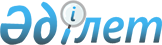 Балқаш аудандық мәслихатының 2021 жылғы 24 желтоқсандағы № 13-57 "Балқаш ауданының 2022-2024 жылдарға арналған бюджеті туралы" шешіміне өзгерістер енгізу туралыАлматы облысы Балқаш аудандық мәслихатының 2022 жылғы 2 желтоқсандағы № 27-104 шешімі
      Балқаш аудандық маслихаты ШЕШТІ:
      1. Балқаш аудандық мәслихатының "Балқаш ауданының 2022-2024 жылдарға арналған бюджеті туралы" 2021 жылғы 24 желтоқсандағы № 13-57 (Нормативтік құқықтық актілерді мемлекеттік тіркеу тізілімінде № 26318 болып тіркелген) шешіміне келесі өзгерістер енгізілсін:
      көрсетілген шешімнің 1-тармағы жаңа редакцияда баяндалсын:
       "1. 2022-2024 жылдарға арналған аудандық бюджеті тиісінше осы шешімнің 1, 2 және 3-қосымшаларына сәйкес, оның ішінде 2022 жылға келесі көлемдерде бекітілсін:
      1) кірістер 6 923417мың теңге, оның ішінде:
      салықтық түсімдер 203 378 мың теңге;
      салықтық емес түсімдер 19 167 мың теңге;
      негізгі капиталды сатудан түсетін түсімдер 8 478 мың теңге;
      трансферттер түсімі 6 692 394мың теңге; оның ішінде:
      ағымдағы нысаналы трансферттер 888 676 мың теңге;
      даму трансферттері 1 544 303 мыңге;
      субвенциялар 4 259 415 мың теңге;
      2) шығындар 6 915 169мың теңге;
      3) таза бюджеттік кредиттеу 37 051 мың теңге, оның ішінде:
      бюджеттік кредиттер 82700 мың теңге;
      бюджеттік кредиттерді өтеу 41 461 мың теңге;
      4) қаржылық активтерімен операциялар бойынша сальдо 0 теңге;
      5) бюджет тапшылығы (профициті) (-) 41239 мың теңге;
      6) бюджет тапшылығын қаржыландыру (профицитін пайдалану) 41239 мың теңге."
      2. Осы шешімнің орындалуын бақылау аудандық мәслихаттың "Экономикалық реформа, бюджет, тарифтік саясат, шағын және орта кәсіпкерлікті дамыту жөніндегі" тұрақты комиссиясына жүктелсін.
      3. Көрсетілген шешімнің 1-қосымшасы осы шешімнің қосымшасына сәйкес жаңа редакцияда баяндалсын.
      4. Осы шешiм 2022 жылдың 1 қаңтарынан бастап қолданысқа енгiзiледі. 2022 жылға арналған аудандық бюджет
					© 2012. Қазақстан Республикасы Әділет министрлігінің «Қазақстан Республикасының Заңнама және құқықтық ақпарат институты» ШЖҚ РМК
				
      Балқаш аудандық мәслихатының хатшысы 

К. Омаров
Балқаш аудандық мәслихатының 2022 жылғы 02 желтоқсан № 27-104 шешіміне қосымшаБалқаш аудандық мәслихатының 2021 жылғы 24 желтоқсандағы № 13-57 шешіміне 1-қосымша
Санаты
Санаты
Санаты
Атауы
Сомасы
(мың теңге)
Сыныбы
Сыныбы
Сыныбы
Сомасы
(мың теңге)
Ішкі сыныбы
Ішкі сыныбы
Сомасы
(мың теңге)
І. Кiрiстер
6923417
1
Салықтық түсiмдер
203378
01
Табыс салығы
95831
1
Корпоративтік табыс салығы
95831
04
Меншiкке салынатын салықтар
126477
1
Мүлiкке салынатын салықтар
87686
3
Жер салығы
974
4
Көлiк құралдарына салынатын салық
3627
5
Бiрыңғай жер салығы
47
05
Тауарларға, жұмыстарға және қызметтерге салынатын iшкi салықтар
9000
2
Акциздер
2414
3
Табиғи және басқа ресурстарды пайдаланғаны үшiн түсетiн түсiмдер
3190
4
Кәсiпкерлiк және кәсiби қызметтi жүргiзгенi үшiн алынатын алымдар
3396
08
Заңдық мәндi iс-әрекеттердi жасағаны және (немесе) оған уәкiлеттiгi бар мемлекеттiк органдар немесе лауазымды адамдар құжаттар бергені үшін алатын мiндеттi төлемдер
6213
1
Мемлекеттiк баж
6213
2
Салықтық емес түсiмдер
19167
01
Мемлекет меншiгiнен түсетiн кірістер
10035
1
Мемлекеттік кәсіпорындардың таза кірісі бөлігінің түсімдері
397
5
Мемлекет меншiгiндегi мүлiктi жалға беруден түсетiн кiрiстер
9638
04
Мемлекеттік бюджеттен қаржыландырылатын, сондай-ақ Қазақстан Республикасы Ұлттық Банкінің бюджетінен (шығыстар сметасынан) ұсталатын және қаржыландырылатын мемлекеттік мекемелер салатын айыппұлдар, өсімпұлдар, санкциялар, өндіріп алулар
2282
1
Мұнай секторы ұйымдарынан түсетін түсімдерді қоспағанда, мемлекеттік бюджеттен қаржыландырылатын, сондай-ақ Қазақстан Республикасы Ұлттық Банкінің бюджетінен (шығыстар сметасынан) ұсталатын және қаржыландырылатын мемлекеттік мекемелер салынатын айыппұлдар, өсімпұлдар, санкциялар, өндіріп алулар
2282
06
Басқа да салықтық емес түсiмдер
6850
1
Басқа да салықтық емес түсiмдер
6850
3
Негiзгi капиталды сатудан түсетiн түсiмдер
8478
01
Мемлекеттік мекемелерге бекітілген мемлекеттік мүлікті сату
5219
1
Мемлекеттік мекемелерге бекітілген мемлекеттік мүлікті сату
5219
03
Жердi және материалдық емес активтердi сату
3259
1
Жердi сату
3259
4
Трансферттердің түсімдері
6692394
02
Мемлекеттiк басқарудың жоғары тұрған органдарынан түсетiн трансферттер
6692394
2
Облыстық бюджеттен түсетiн трансферттер
6692394
Функционалдық топ
Функционалдық топ
Функционалдық топ
Функционалдық топ
Функционалдық топ
Сомасы
(мың теңге)
Кiшi функция
Кiшi функция
Кiшi функция
Кiшi функция
Сомасы
(мың теңге)
Бағдарлама әкiмшiлiгi
Бағдарлама әкiмшiлiгi
Бағдарлама әкiмшiлiгi
Сомасы
(мың теңге)
 Бағдарлама
 Бағдарлама
Сомасы
(мың теңге)
Атауы
Сомасы
(мың теңге)
ІІ. Шығындар
6915169
01
Жалпы сипаттағы мемлекеттiк қызметтер 
530376
1
Мемлекеттiк басқарудың жалпы функцияларын орындайтын өкiлдiк, атқарушы және басқа органдар
331749
112
Аудан (облыстық маңызы бар қала) мәслихатының аппараты
42861
001
Аудан (облыстық маңызы бар қала) мәслихатының қызметiн қамтамасыз ету жөніндегі қызметтер
42861
122
Аудан (облыстық маңызы бар қала) әкiмiнiң аппараты
288888
001
Аудан (облыстық маңызы бар қала) әкiмiнiң қызметiн қамтамасыз ету жөніндегі қызметтер
228722
003
Мемлекеттік мекеменің күрделі шығыстары
3500
113
Жергілікті бюджеттерден берілетін ағымдағы нысаналы трансферттер
56666
2
Қаржылық қызмет
4732
459
Ауданның (облыстық маңызы бар қаланың) экономика және қаржы бөлiмi
4732
003
Салық салу мақсатында мүлікті бағалауды жүргізу
1160
010
Жекешелендіру, коммуналдық меншікті басқару, жекешелендіруден кейінгі қызмет және осыған байланысты дауларды реттеу 
3572
9
Жоспарлау және статистикалық қызмет
193895
459
Ауданның (облыстық маңызы бар қаланың) экономика және қаржы бөлiмi
79706
001
Ауданның (облыстық маңызы бар қаланың) экономикалық саясаттын қалыптастыру мен дамыту, мемлекеттік жоспарлау, бюджеттік атқару және коммуналдық меншігін басқару саласындағы мемлекеттік саясатты іске асыру жөніндегі қызметтер
62602
015
Мемлекеттік органның күрделі шығыстары
1000
113
Төменгі тұрған бюджеттерге берілетін нысаналы ағымдағы трансферттер
16104
492
Ауданның (облыстық маңызы бар қаланың) тұрғын үй-коммуналдық шаруашылығы, жолаушылар көлігі,автомобиль жолдары және тұрғын үй инспекциясы бөлiмi
114189
001
Жергілікті деңгейде тұрғын үй-коммуналдық шаруашылық, жолаушылар көлігі, автомобиль жолдары және тұрғын үй инспекциясы саласындағы мемлекеттік саясатты іске асыру жөніндегі қызметтер
29688
113
Жергілікті бюджеттерден берілетін ағымдағы нысаналы трансферттер
84501
02
Қорғаныс
35383
1
Әскери мұқтаждар
16190
122
Аудан (облыстық маңызы бар қала) әкiмiнiң аппараты
16190
005
Жалпыға бiрдей әскери мiндетті атқару шеңберіндегі іс-шаралар
16190
2
Төтенше жағдайлар жөніндегі жұмыстарды ұйымдастыру
19193
122
Аудан (облыстық маңызы бар қала) әкiмiнiң аппараты
19193
007
Аудандық (қалалық) ауқымдағы дала өрттерінің, сондай-ақ мемлекеттік өртке қарсы қызмет органдары құрылмаған елді мекендерде өрттердің алдын алу және оларды сөндіру жөніндегі іс-шаралар
19193
03
Қоғамдық тәртіп, қауіпсіздік, құқықтық, сот, қылмыстық-атқару қызметі 
33732
9
Қоғамдық тәртіп және қауіпсіздік саласындағы өзге де қызметтер
33732
492
Ауданның (облыстық маңызы бар қаланың) тұрғын үй-коммуналдық шаруашылығы, жолаушылар көлігі,автомобиль жолдары және тұрғын үй инспекциясы бөлiмi
33732
021
Елдi мекендерде жол қозғалысы қауіпсіздігін қамтамасыз ету
33732
06
Әлеуметтiк көмек және әлеуметтiк қамсыздандыру
647454
1
Әлеуметтiк қамсыздандыру
126430
451
Ауданның (облыстық маңызы бар қаланың) жұмыспен қамту және әлеуметтiк бағдарламалар бөлiмi
126430
005
Мемлекеттiк атаулы әлеуметтiк көмек
126430
2
Әлеуметтiк көмек
474180
451
Ауданның (облыстық маңызы бар қаланың) жұмыспен қамту және әлеуметтiк бағдарламалар бөлiмi
474180
002
Жұмыспен қамту бағдарламасы
260452
004
Ауылдық жерлерде тұратын денсаулық сақтау, білім беру, әлеуметтік қамтамасыз ету, мәдениет,спорт және ветеринар мамандарына отын сатып алуға Қазақстан Республикасының заңнамасына сәйкес әлеуметтік көмек көрсету
24089
006
Тұрғын үйге көмек көрсету
3182
007
Жергiлiктi өкiлеттi органдардың шешiмi бойынша мұқтаж азаматтардың жекелеген топтарына әлеуметтiк көмек 
12143
010
Үйден тәрбиеленіп оқытылатын мүгедек балаларды материалдық қамтамасыз ету
2132
014
Мұқтаж азаматтарға үйде әлеуметтiк көмек көрсету
83810
017
Мүгедектерді оңалту жеке бағдарламасына сәйкес, мұқтаж мүгедектерді міндетті гигиеналық құралдармен және ымдау тілі мамандарының қызмет көрсетуін, жеке көмекшілермен қамтамасыз ету
30792
023
Жұмыспен қамту орталықтарының қызметін қамтамасыз ету
57580
9
Әлеуметтiк көмек және әлеуметтiк қамтамасыз ету салаларындағы өзге де қызметтер
46844
451
Ауданның (облыстық маңызы бар қаланың) жұмыспен қамту және әлеуметтiк бағдарламалар бөлiмi
46844
001
Жергiлiктi деңгейде халық үшін әлеуметтік бағдарламаларды жұмыспен қамтуды қамтамасыз етуді iске асыру саласындағы мемлекеттiк саясатты iске асыру жөнiндегi қызметтер
38523
011
Жәрдемақыларды және басқа да әлеуметтiк төлемдердi есептеу, төлеу мен жеткiзу бойынша қызметтерге ақы төлеу
1900
050
Мүгедектердің құқықтарын қамтамасыз ету және өмір сүру сапасын жақсарту жөніндегі іс-шаралар жоспарын іске асыру
6421
07
Тұрғын үй - коммуналдық шаруашылық
1365138
1
Тұрғын үй шаруашылығы
914298
472
Ауданның (облыстық маңызы бар қаланың) құрылыс, сәулет және қала құрылысы бөлімі
914298
003
Коммуналдық тұрғын үй қорының тұрғын үйін жобалау және салу, реконструкциялау
659571
004
Инженерлік-коммуникациялық инфрақұрылымды жобалау, дамыту және (немесе) жайластыру
254727
2
Коммуналдық шаруашылық
403425
492
Ауданның (облыстық маңызы бар қаланың) тұрғын үй-коммуналдық шаруашылығы, жолаушылар көлігі, автомобиль жолдары және тұрғын үй инспекциясы бөлімі
403425
012
Сумен жабдықтау және су бұру жұйесінің жұмыс істеу
57020
028
Коммуналдық шаруашылықты дамыту
7560
058
Ауылдық елді мекендердегі сумен жабдықтау және су бұру жүйелерін дамыту
338845
3
Елді-мекендерді көркейту
47415
492
Ауданның (облыстық маңызы бар қаланың) тұрғын үй-коммуналдық шаруашылығы, жолаушылар көлігі, автомобиль жолдары және тұрғын үй инспекциясы бөлімі
47415
015
Елді мекендердегі көшелерді жарықтандыру
36914
018
Елді мекендерді абаттандыру және көгалдандыру
10501
08
Мәдениет, спорт, туризм және ақпараттық кеңiстiк 
439566
1
Мәдениет саласындағы қызмет
274792
819
Ауданның (облыстық маңызы бар қаланың) ішкі саясат, мәдениет, тілдерді дамыту және спорт бөлiмi
274792
009
Мәдени-демалыс жұмысын қолдау
274792
2
Спорт
43411
819
Ауданның (облыстық маңызы бар қаланың) ішкі саясат, мәдениет, тілдерді дамыту және спорт бөлiмi
43411
014
Аудандық (облыстық маңызы бар қалалық) деңгейде спорттық жарыстар өткізу
38341
015
Әртүрлі спорт түрлері бойынша аудан (облыстық маңызы бар қала) құрама командаларының мүшелерін дайындау және олардың облыстық спорт жарыстарына қатысуы
5070
3
Ақпараттық кеңiстiк
78888
819
Ауданның (облыстық маңызы бар қаланың) ішкі саясат, мәдениет, тілдерді дамыту және спорт бөлiмi
78888
005
Мемлекеттік ақпараттық саясат жүргізу жөніндегі қызметтер
15600
007
Аудандық (қалалық) кiтапханалардың жұмыс iстеуі 
62152
008
Мемлекеттік тілді және Қазақстан халықтарының басқа да тілдерін дамыту
1136
9
Мәдениет спорт, туризм және ақпараттық кеңiстiктi ұйымдастыру жөнiндегi өзге де қызметтер
42475
819
Ауданның (облыстық маңызы бар қаланың) ішкі саясат, мәдениет, тілдерді дамыту және спорт бөлiмi
42475
001
Ақпаратты, мемлекеттілікті нығайту және азаматтардың әлеуметтік сенімділігін қалыптастыру саласында жергілікті деңгейде мемлекеттік саясатты іске асыру жөніндегі қызметтер
41475
032
Ведомстволық бағыныстағы мемлекеттік мекемелер мен ұйымдардың күрделі шығыстары
1000
10
Ауыл, су, орман, балық шаруашылығы, ерекше қорғалатын табиғи аумақтар, қоршаған ортаны және жануарлар дүниесiн қорғау, жер қатынастары
88983
1
Ауыл шаруашылығы
47001
477
Ауданның (облыстық маңызы бар қаланың) ауыл шаруашылығы мен жер қатынастары бөлiмi
47001
001
Жергілікті деңгейде ауыл шаруашылығы және жер қатынастары саласындағы мемлекеттік саясатты іске асыру жөніндегі қызметтер
47001
6
Жер қатынастары
11235
477
Ауданның (облыстық маңызы бар қаланың) ауыл шаруашылығы мен жер қатынастары бөлiмi
11235
010
Жерді аймақтарға бөлу жөніндегі жұмыстарды ұйымдастыру
11235
9
Ауыл, су, орман, балық шаруашылығы, ерекше қорғалатын табиғи аумақтар, қоршаған ортаны және жануарлар дүниесiн қорғау, жер қатынастары салаларындағы өзге де қызметтер
30747
459
Ауданның (облыстық маңызы бар қаланың) экономика және қаржы бөлiмi
30747
099
Мамандардың әлеуметтік көмек көрсетуі жөніндегі шараларды іске асыру
30747
11
Өнеркәсіп, сәулет, қала құрылысы және құрылыс қызметі
27236
2
Сәулет, қала құрылысы және құрылыс қызметі
27236
472
Ауданның (облыстық маңызы бар қаланың) құрылыс, сәулет және қала құрылысы бөлімі
27236
001
Жергілікті деңгейде құрылыс, сәулет және қала құрылысы саласындағы мемлекеттік саясатты іске асыру жөніндегі қызметтер
27236
12
Көлік және коммуникация
970453
1
Автомобиль көлігі
970453
492
Ауданның (облыстық маңызы бар қаланың) тұрғын үй-коммуналдық шаруашылығы, жолаушылар көлігі, автомобиль жолдары және тұрғын үй инспекциясы бөлімі
970453
020
Көлік инфрақұрылымын дамыту
551085
023
Автомобиль жолдарының жұмыс істеуін қамтамасыз ету
29935
045
Аудандық маңызы бар автомобиль жолдарын және елді-мекендердің көшелерін күрделі және орташа жөндеу
389433
13
Басқалар
326308
3
Кәсiпкерлiк қызметтi қолдау және бәсекелестікті қорғау
17752
469
Ауданның (облыстық маңызы бар қаланың) кәсіпкерлік бөлiмi
17752
001
Жергілікті деңгейде кәсіпкерлік пен өнеркәсіпті дамыту саласындағы мемлекеттік саясатты іске асыру жөніндегі қызметтер
17752
9
Басқалар
308556
459
Ауданның (облыстық маңызы бар қаланың) экономика және қаржы бөлiмi
8556
012
Ауданның (облыстық маңызы бар қаланың) жергілікті атқарушы органының резерві
8556
819
Ауданның (облыстық маңызы бар қаланың) ішкі саясат, мәдениет, тілдерді дамыту және спорт бөлiмi
300000
052
Ауыл-Ел бесігі жобасы шеңберде ауылдық елді мекендердегі әлеуметтік және инженерлік инфрақұрылым бойынша іс-шараларды іске асыру 
300000
14
Борышқа қызмет көрсету
66821
1
Борышқа қызмет көрсету
66821
459
Ауданның (облыстық маңызы бар қаланың) экономика және қаржы бөлiмi
66821
021
Жергілікті атқару органдардың облыстық бюджеттен қарыздар бойынша сыйақылар мен өзге де төлемдерді төлеу бойынша борышына қызмет көрсету
66821
15
Трансферттер
2383719
1
Трансферттер
2383719
459
Ауданның (облыстық маңызы бар қаланың) экономика және қаржы бөлiмi
2383719
006
Пайдаланылмаған (толық пайдаланылмаған) нысаналы трансферттерді қайтару
66
024
Ауданның (облыстық маңызы бар қаланың) экономика және қаржы бөлiмi
1966067
038
Субвенциялар
417538
054
Қазақстан Республикасының Ұлттық қорынан берілетін нысаналы трансфеттер есебінен республикалық бюджеттен бөлінген пайдаланылмаған (түгел пайдаланылмаған) нысаналы трансферттердің сомасын қайтару 
48
III.Таза бюджеттік кредиттеу
37051
Бюджеттік кредиттер
82700
10
Ауыл, су, орман, балық шаруашылығы, ерекше қорғалатын табиғи аумақтар, қоршаған ортаны және жануарлар дүниесiн қорғау, жер қатынастары
82700
1
Ауыл шаруашылығы
82700
459
Ауданның (облыстық маңызы бар қаланың) экономика және қаржы бөлiмi
82700
018
 Мамандарды әлеуметтік қолдау шараларын іске асыру үшін бюджеттік кредиттер
82700
Санаты
Санаты
Санаты
Санаты
Сомасы
(мың теңге)
Сынып
Сынып
Атауы
Сомасы
(мың теңге)
Ішкі сынып
Ішкі сынып
Сомасы
(мың теңге)
Бюджеттік кредиттерді өтеу
41461
5
Бюджеттік кредиттерді өтеу
41461
01
Бюджеттік кредиттерді өтеу
41461
1
Мемлекеттік бюджеттен берілген бюджеттік кредиттерді өтеу
41461
Санаты
Санаты
Санаты
Санаты
Санаты
Сынып
Сынып
Сынып
Атауы
Сомасы
Ішкі сынып
Ішкі сынып
Ішкі сынып
(мың теңге)
Ерекшелігі
Ерекшелігі
Мемлекеттік қаржы активтерін сатудан түсетін түсімдер
0
Санаты
Санаты
Санаты
Санаты
Сомасы
(мың теңге)
Сынып
Сынып
Атауы
Сомасы
(мың теңге)
Ішкі сынып
Ішкі сынып
Сомасы
(мың теңге)
V. Бюджет тапшылығы (профициті)
-41239
VI. Бюджет тапшылығын қаржыландыру (профицитін пайдалану)
41239
7
Қарыздар түсімі
82700
01
Мемлекеттік ішкі қарыздар 
82700
2
Қарыз алу келісім-шарттары
82700
Функционалдық топ
Функционалдық топ
Функционалдық топ
Функционалдық топ
Функционалдық топ
Сомасы
(мың теңге)
Кіші функция
Кіші функция
Кіші функция
Атауы
Сомасы
(мың теңге)
Бағдарлама әкімшісі
Бағдарлама әкімшісі
Бағдарлама әкімшісі
Сомасы
(мың теңге)
Бағдарлама
Бағдарлама
Сомасы
(мың теңге)
Қарыздарды өтеу
41462
16
Қарыздарды өтеу
41462
1
Қарыздарды өтеу
41462
459
Ауданның (облыстық маңызы бар қаланың) экономика және қаржы бөлiмi
41462
005
Жергілікті атқарушы органның жоғары тұрған бюджет алдындағы борышын өтеу
41461
022
Жергілікті бюджеттен бөлінген пайдаланылмаған бюджеттік кредиттерді қайтару
1